Тема урока: Образование в Казахстане.Цели урока:Обучающая – обучать детей грамотному использованию речевых и грамматических оборотов (лексика по теме «школа», обучать использованию проектной деятельности на уроках английского языка;Развивающая – развивать у учащихся навыки использования лексических и грамматических структур; развивать навыки разговорной речи с использованием пройденного материала; формировать у учащихся собственное мнение, умение давать полные развёрнутые ответы; развивать навыки понимания устной иноязычной речи, закреплять навыки чтения; повышать лингвострановедческий потенциал детей;Воспитательная – воспитывать у учащихся интерес к изучению английского языка.
Задачи урока:Формировать языковую компетенцию при обучении и тренировке учащихся устно-речевым навыкам в устно-речевых упражнениях.Развивать языковую компетенцию при формировании навыков говорения.Развивать грамматическую компетенцию при организации навыков употребления множественного числа имен существительных, глаголов.Тренировать произносительную компетенцию при интонировании английской речи в стихах и песне.Формировать компьютерную грамотность как фактор развития межкультурной компетенции учащихся.Способствовать развитию социальной компетенции через воспитание толерантности и интереса к стране изучаемого языка, любви к школе, доброжелательного отношения к друзьям.Ход урока1.Организационный момент.Приветственное слово – учитель приветствует детей.Teacher: Good morning, my dear friends! I’m very happy to see all of you here today. Take your seats, please.How are you today? (TP, PP)(Посмотрели друг другу в глаза. Улыбнулись. Сейчас я раздам вам картинки. Ваша задача закрасить половинку этой картинки соответственно вашему настроению на начало урока. )Определение темы урокаT: Well, children, I won't tell you the topic of our lesson. You should guess. Listen to me attentively.a.You go there every day, except weekends.b.You study different subjects there.c.The children, who go there, are called pupils.d.You go there to become knowledge.What is it?P 1, 2, 3.T: You're quite right, it's «School».1. And, as usual, try to draw a diagram. What will we speak during our lesson about?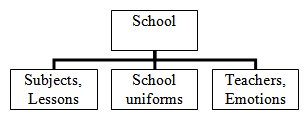 Today we have an unusual lesson. We have a lot of guests. Let’s show them our knowledge of English. Do your best.The motto of our lesson is “At school”. Today we will speak much about schooling, speak English correctly, write and, of course, play. Today we will travel over the Kingdom of Knowledge. But our way will be very difficult and long. We must do different tasks during our journey. You will receive a jetton for each correctly completed task. You should divide into 2 groups and choose captains. So, the name of the first team is Red and the name of the second team is Yellow. Are you ready to start our travelling?Look at the map of our trip. The Kingdom consists of different towns.2. Фоно-речевая зарядка.The first town we will visit is “The Town of Sounds”. There we will train to speak properly. Repeat after me.Приложение[t] – timetable, Tuesday, Art, subject, technology:[k] – clever, mark, speak, speak English, speak correctly;[l] – literature, lesson, school, learn;[f] – form, foreign language, physical, physical education;[h] – how, happy, homework, to do homework, history;[e] – spend, technology, friend, help;P 1,2 3, read please. Well done.3.Речевая тренировка.The second town is “The Town of Education”. Here we see a school. To go there we must do the following tasks:The first task is to write your timetable.T: I think it's time to entertain ourselves a bit. Look at these words, unscramble these school subjects.-shority (history)-ssurian(Russian)-leshing (English)-shypsci (physics)-thsam(Maths-chenrf (French)-gioloby (biology)-phragyeog (geography)-hzakak(Kazakh)Pupils, first of all I’d like to speak about the lesson of English exactly now.Look at this box and find the words describing our activities at the lesson. Find 11 words.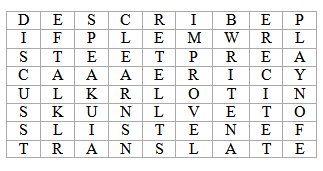 T: Say what you like/ don’t like, can’t doing.P 1,2,3.Guess: what lessons are they?At this lesson we learn how to use computers.At this lesson we learn numbers.At this lesson we don’t speak Russian.At this lesson we read books and learn poems by heart.At this lesson we draw and paint pictures.Next task is to tell about your favorite subject. What is your favorite subject?Do you like to go to school? How many days a week do you go to school? How many lessons have you got every day? (on Monday, on Tuesday, on Wednesday, on Friday, on Thursday, on Saturday)? Do you go to school on weekends? Thank you.4. Развитие навыка монологической речи.The third town is “The Town of Speech”. Here you should speak about schools in Kazakhstan.Listen to the task, please:read the textI get up at 7 o’ clock in the morning. I go to school at 7.30. I am at school from 8 till14. Every day I have 5 or 6 lessons. Every lesson lasts 45 minutes. After four years of study of primary school we go to secondary school. Primary and secondary school together comprise eleven years of study.Nine years of study are compulsory in our republic. Our school is not English school, but we have English which starts at the first form. Our schoolyear begins on the first of September and ends in May. It lasts nine month. The curriculum includes such subjects as; Kazakh, Maths, English, Russian, Kazakh literature, Russian literature, Biology, Geography, PE, Painting, History. We have four holidays; winter holidays, spring holidays, summer holidays, autumn holidays.-correct mistakesFind mistakes:I get up at 5 o’ clock in the evening.I go to school at 10 o’clock. I am at school from 8 till 20.Every day I have 5 or 6 lessons.Every lesson lasts 90minutes.After four years of study of secondary school I go to primary school.Primary and secondary school together comprise twenty years of study.Ten years of study are compulsory in our republic.Our school is an English school, but we have English which starts at the fifth form.Our school year begins on the first of October and ends in July.It lasts four month.The curriculum includes such subjects as; Chinese , English, Kazakh, Russian, Kazakh literature, Geography, PE, Painting, History.We have three winter holidays, spring holidays, autumn holidays.5. Динамическая пауза.Thank you very much. You worked hard. I see you are tired. We have reached another town-“The Town of Rest”. Let’s have a rest.. Let’s go to the disco. Are you enjoy dancing?(Звучит музыка. Ученики танцуют, но неожиданно музыка останавливается. В момент паузы ученикам необходимо выполнить следующее задание: распределить монолог в правильной последовательности.)(T.Thank you. Very good.)6. Развитие навыка диалогической речи.Let’s move into next town, which is called “The Town of Communication”. Listen to the situation: One of you is a Kazakh student, another is a British one. You are interested in the school system of each other’s school. Ask questions to each other. Pair off, please.Next task is to tell about your favorite subject. What is your favorite subject?Give the English equivalents for the following.Я люблю ходить в школу.Мой любимый предмет – информатика.На уроке физкультуры мы бегаем, прыгаем и играем.В понедельник у меня 6 уроков.Я хожу в школу каждый день.All together, please.Give the plural forms of the following nouns:School – …, dress – …, man – …, child –…, language –…, hobby – …, lesson – …Say after me, please.Fill in the missing letters.t…metab…e, ni…knam…, sub…ect, un…for…, His…ory, inf…rm…tion7. Проект «My school» «My classroom»Look, next town is the largest one. It is “The Town of Projects and Songs “. Here we’ll do the projects. On the blackboard you see the names of our projects. You will open the squares of the table and have the task to do. Each group will do the project.8. A Magic Bag.In the centre of the table there is a magic bag. Let’s open it. It is a song. Let’s sing it together to our guests. (Песня Jingle Bells)(Посмотрите друг другу в глаза. Улыбнулись. Сейчас я раздам вам картинки. Ваша задача закрасить вторую половинку картинки, соответственно вашему настроению к концу урока.. )9. Подведение итогов.Well, our trip is over. We visited many towns today in the Kingdom of Knowledge. Now we’ll see: how many jettons have you got?. Count, please. So, the team “…” wins. Our congratulations. I’m very satisfied with your work at the lesson. You have worked very well today.     Home task is on the blackboard  Thanks a lot.